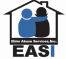 COVID-19 Conciencia de Estafa Muchas personas mayores son un objetivo muy importante durante esta pandemia debido a que están equipadas con estabilidad financiera, confiabilidad y su vulnerabilidad. Las personas mayores se enfrentan a tener que distanciarse de la sociedad para mantenerse protegidas y, al mismo tiempo, tener que ser conscientes de que los estafadores se aprovechan de ellas. Evite Convertirse en Víctima No dar información personal como información financiera, números de seguro social, información bancaria, etc., por teléfono a personas que afirmen trabajar para el gobierno.  Trate de no responder a llamadas o mensajes de números oscuros, o cualquier otro que parezca dudoso.  Tenga cuidado en caso de que se vea obligado a dar información personal o hacer una entrega de inmediato.  Si está interesado en donar a una organización benéfica, asegúrese de que sea una organización benéfica legítima. Consultando el sitio web, llamando, o revisando las reseñas para ver si alguien más ha donado. [Fuentes: www.fcc.gov, www.seniorliving.org]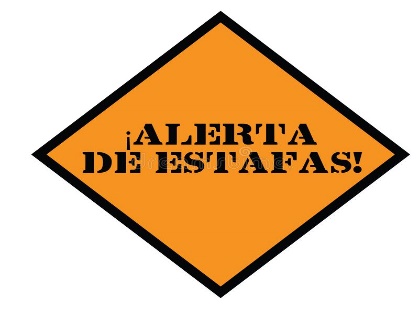 